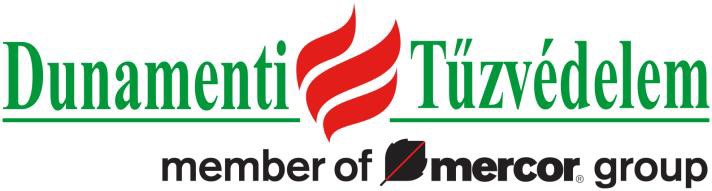 EKSPLUATĀCIJAS ĪPAŠĪBU DEKLARĀCIJABALSTOTIES UZ DEKRĒTU Nr. 305/2011/EIROPAS PARLAMENTS UN PADOMEPar šīs ekspluatācijas īpašību deklarācijas izdošanu ir atbildīgs tikai 4.punktā minētais ražotājs. Parakstījies ražotāja vārdā: /paraksts/Sebestyén Tibor Izpilddirektors2017.gada 29.septembrīDunamenti Tűzvédelem Ipari, Szolgáltató és Kereskedelmi Zártkörűen működő Részvénytársaság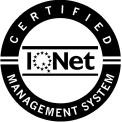 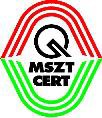 2131 Göd, Nemeskéri Kiss Miklós u. 39. – Telefon: +36 27 345-217 – Fax: +36 27 345-074 – e-mail: godcenter@dunamenti.huKereskedelmi iroda: 1149 Budapest, Pósa Lajos u. 16. – Tel.: (+36) 1 221-5574, Fax: (+36) 1 221-8092 – e-mail: budapestoffice@dunamenti.huIBAN HU 26 1020 1006 5024 6269 0000 0000 – Adószám: 13303482-2-13 – EU közösségi adószám: HU 13303482Internet: www.dunamenti.hu,1. Produkta tipa īpašais ID kods: 84017-84026, 84100-8411084017-84026, 84100-8411084017-84026, 84100-8411084017-84026, 84100-841102. Produkta nosaukums:PS-25 UGUNSAIZSARDZĪBAS IETINAMAIS MATERIĀLSPS-25 UGUNSAIZSARDZĪBAS IETINAMAIS MATERIĀLSPS-25 UGUNSAIZSARDZĪBAS IETINAMAIS MATERIĀLSPS-25 UGUNSAIZSARDZĪBAS IETINAMAIS MATERIĀLS3. Būvizstrādājuma mērķis:BLĪVĒJUMA MATERIĀLS UGUNSNEDROŠĀM CAURULĒM BLĪVĒJUMA MATERIĀLS UGUNSNEDROŠĀM CAURULĒM BLĪVĒJUMA MATERIĀLS UGUNSNEDROŠĀM CAURULĒM BLĪVĒJUMA MATERIĀLS UGUNSNEDROŠĀM CAURULĒM 4. Ražotāja nosaukums un adrese: DUNAMENTI TŰZVÉDELEM ZRT. 2131 GÖD, NEMESKÉRI KISS MIKLÓS U. 39.DUNAMENTI TŰZVÉDELEM ZRT. 2131 GÖD, NEMESKÉRI KISS MIKLÓS U. 39.DUNAMENTI TŰZVÉDELEM ZRT. 2131 GÖD, NEMESKÉRI KISS MIKLÓS U. 39.DUNAMENTI TŰZVÉDELEM ZRT. 2131 GÖD, NEMESKÉRI KISS MIKLÓS U. 39.5. Produktu novērtēšanas un ekspluatācijas īpašību stabilitātes kontroles sistēmaSISTĒMA (1)SISTĒMA (1)SISTĒMA (1)SISTĒMA (1)6. Pilnvarotā iestādeITBInstytut Techniki BudowlanejPilnvarotā iestāde nr.: 1488ITBInstytut Techniki BudowlanejPilnvarotā iestāde nr.: 1488ETA-17/0676kopš 29/09/2017 1488-CPR-0624/WETA-17/0676kopš 29/09/2017 1488-CPR-0624/W7. Deklarētās ekspluatācijas īpašībasPamata īpašībasMērvienībaMērījuma datiMērījuma datiSaskaņotā tehniskā specifikācijaUgunsizturības robežamin.EI60, EI90,EI120EI60, EI90,EI120ETA-17/0676 Pielikums CIzplešanās faktors..reizes≥ 15≥ 15ETAG 026-2Izplešanās spiediensN/mm2≥ 1≥ 1ETAG 026-28. Produkta, kas minēts 1.un 2.punktā, ekspluatācijas īpašības atbilst 7.punktā deklarētajām ekspluatācijas īpašībām. 8. Produkta, kas minēts 1.un 2.punktā, ekspluatācijas īpašības atbilst 7.punktā deklarētajām ekspluatācijas īpašībām. 8. Produkta, kas minēts 1.un 2.punktā, ekspluatācijas īpašības atbilst 7.punktā deklarētajām ekspluatācijas īpašībām. 8. Produkta, kas minēts 1.un 2.punktā, ekspluatācijas īpašības atbilst 7.punktā deklarētajām ekspluatācijas īpašībām. 8. Produkta, kas minēts 1.un 2.punktā, ekspluatācijas īpašības atbilst 7.punktā deklarētajām ekspluatācijas īpašībām. 